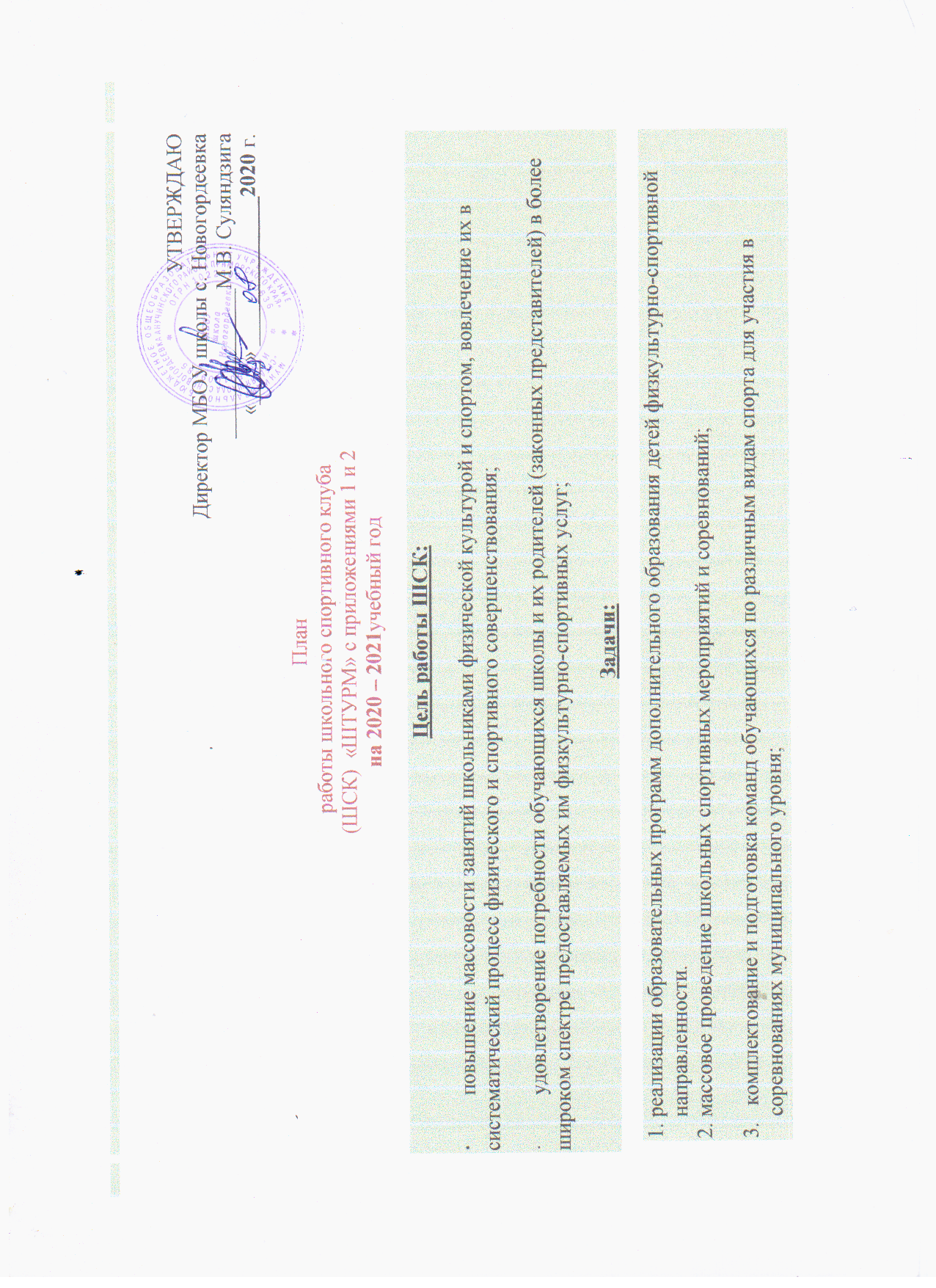 .4.   организация различных форм активного спортивно-оздоровительного отдыха обучающихся;5.  пропаганда здорового образа жизни, личностных и общественных ценностей физической культуры и спорта;Конец формы